                                                                      มกราคม   ๒๕65เรื่อง  	แจ้งผลคำวินิจฉัยของผู้ตรวจการแผ่นดินเรียน  ผู้ว่าราชการจังหวัด ทุกจังหวัดสิ่งที่ส่งมาด้วย	สำเนาหนังสือสำนักงานผู้ตรวจการแผ่นดิน ด่วนที่สุด ที่ ผผ 1302/432 			ลงวันที่ 18 พฤศจิกายน 2564	จำนวน 1 ชุด  	 	ด้วยสำนักงานผู้ตรวจการแผ่นดินแจ้งผลการวินิจฉัยของผู้ตรวจการแผ่นดิน กรณีมีผู้ร้องเรียน ศูนย์ดำรงธรรมจังหวัดนครศรีธรรมราช ละเลยไม่ดำเนินการตรวจสอบผู้ได้รับใบอนุญาตจัดสรรที่ดิน
ตามพระราชบัญญัติการจัดสรรที่ดิน พ.ศ. 2543 ที่นำพื้นที่โครงการมาดัดแปลงเป็นที่เช่าร้านอาหาร และร้านอาหารในหมู่บ้านดังกล่าวเปิดการแสดงเล่นดนตรีและเปิดเพลงส่งเสียงดังรบกวนคนในหมู่บ้าน 
โดยการตรวจสอบพบว่า เทศบาลนครนครศรีธรรมราช ดำเนินการออกใบรับแจ้งการประกอบกิจการร้านอาหารและใบอนุญาตประกอบกิจการที่เป็นอันตรายต่อสุขภาพประเภทจัดให้มีการแสดงดนตรี อันเป็น
การขัดต่อพระราชบัญญัติการจัดสรรที่ดิน พ.ศ. 2543 	 	กรมส่งเสริมการปกครองท้องถิ่น ขอให้จังหวัดแจ้งองค์กรปกครองส่วนท้องถิ่นถือเป็นแนวทางปฏิบัติในการพิจารณาออกใบรับแจ้งการประกอบกิจการร้านอาหารและใบอนุญาตประกอบกิจการ
ที่เป็นอันตรายต่อสุขภาพต่อไป ทั้งนี้ สามารถดาวน์โหลดสิ่งที่ส่งมาด้วยได้ที่เว็บไซต์ https://bit.ly/3zF8FhX หรือ QR Code ท้ายหนังสือฉบับนี้      	จึงเรียนมาเพื่อโปรดพิจารณา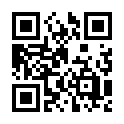 ที่ มท ๐๘19.2/ว 				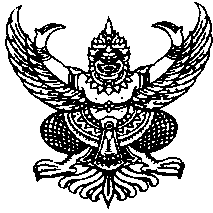 กรมส่งเสริมการปกครองท้องถิ่นถนนนครราชสีมา เขตดุสิต กทม. ๑๐3๐๐